Grupa wychowawcza VIIIWychowawca  -mgr A. Rutkowska Pomoc  wychowawcy - B. Sokołowska,  S. Wolan Proponuję  kontynuować :- czynności samoobsługowe  ,trening czystości (na miarę możliwości wychowanka lub z pomocą rodzica)- orientację w schemacie własnego ciała (zabawy paluszkowe)- zajęcia z zakresu komunikowania się, reagowania na proste polecenia (masz, daj, rzuć) przy utrzymaniu kontaktu wzrokowego.  Proszę  również o wykonanie pracy plastycznej niebieskie serce  wykonane dowolną techniką   do środy  . W razie pytań proszę o kontakt . Pozdrawiam. Proponuję zabawy  w  materiałach sypkich :Zabawy sensoryczne mają za zadanie dostarczać różnorodnych bodźców do rozwoju zmysłów dziecka  i poszerzać świat jego doznań. Nie potrzeba do nich skomplikowanych zabawek, można wykorzystać przedmioty codziennego użytku i produkty spożywcze, które znajdą się w każdym domu.Sypka tablica   Na dużej tacy lub kuchennej stolnicy rozsypujemy warstwę mąki, kaszy manny lub piasku – i tabliczka gotowa. Na ciemniejszym tle kreślone przez dziecko znaki będą lepiej widoczne, co z pewnością zachęci je do dalszej zabawy. Sypką tabliczkę ściera się jednym ruchem ręki, a powierzchnię można wyrównać dosypując odrobinę mąki lub kaszy. 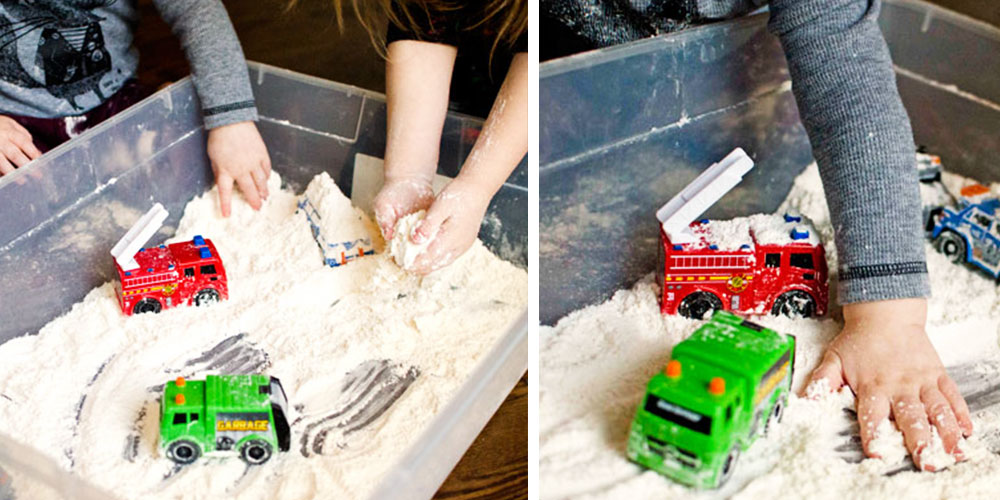  Poszukiwanie skarbów w pudle rozmaitości.Pudło rozmaitości to prawdziwa uczta dla zmysłów. Do środka wkładamy przeróżne materiały, mogą to być ścinki kolorowych tkanin, wstążki, piórka, kawałki folii bąbelkowej, sztuczne futerko, filcowe kulki. W pudełku chowamy niewielkich rozmiarów skarby, na przykład gumowe figurki albo plastikowe samochodziki. Zadaniem dziecka jest odnalezienie ich.